указывается наименование учебного заведения, ниже – кафедра (Информационных технологий).Контрольная работа по предметна тему:Основные экономико-математические методы и модели, используемые при создании ИС в организационно-экономических системах управленияВариант 3Выполнил:факультетстудент группы ФИОПроверил:преп. Город 2017ВведениеОдним из основных субъектов в рыночной экономике выступают предприятия промышленности, уровень развития которой в условиях технологической модернизации во многом зависит от состояния машиностроительного производства.Современное машиностроительное предприятие как социально-производственная структура является результатом длительного исторического развития специализации и кооперации труда, вызванного необходимостью повышения производства материальных благ в условиях дефицита производственных факторов. Организационно-экономическая система предприятий машиностроения представляет собой целенаправленно организованный комплекс вещественных (техника, сырье, материалы, конструкторские чертежи, технологические процессы, персонал и т. п.) и информационных (производственная программа, нормы, нормативы, совокупность сведений о структуре и состоянии объекта управления и т. д.) ресурсов, обеспечивающих выпуск соответствующей продукции или реализацию услуг. Организационно-экономическая система функционально объединяет организацию и экономику, все соответствующие производственные отношения в единую производственно-хозяйственную систему. Целью данной работы является рассмотрение основных экономическо-математических методов и моделей, используемых при создании ИС в организационно-экономических системах управления.Для этого необходимо решить задачи рассмотрения создания, развития и управления организационно-экономических систем.Простейшая модельВ условиях рыночных отношений и конкуренции особым интересом и наибольшим распространением объективно пользуются исследования, связанные с получением новых знаний и совершенствованием систем организаций (предприятий). При этом систему любой организации следует рассматривать как социально-экономическую, имеющую, как известно, определенное назначение и соответственно целевую функцию. При реализации такой функции в социально-экономической системе организации, а они всегда открытые, в общем случае следует определить «границы» системы, а в ней управляемую (объект управления) и управляющую (субъект управления) подсистемы и внешнюю среду (рис. 1).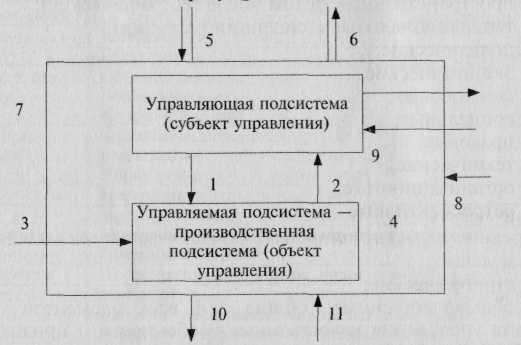 Рис. 1. Простейшая модель системы организации (предприятия):Рассмотрим обозначения на рисунке подробнее:1 — управляющие воздействия и информация по прямому каналу связи; 2 — информация о состоянии управляемой подсистемы по обратному каналу связи; 3 — ресурсы на входе системы; 4 — выход системы (продукция, услуги, выполненные обязательства); 5 — внешние задающие воздействия; 6 — исходящая информация в системы более высокого иерархического уровня; 7 — исходящая информация и документация во внешнюю среду; 8 — воздействия внешней среды; 9 — информация о внешней среде; 10 — исходящая информация и задающие воздействия в системы более низкого иерархического уровня; 11 — входящая информация из систем более низкого иерархического уровня.В ряде случаев такие «рамки» во многом будут условны, но тем не менее подобное разделение необходимо осуществить.Таким образом, система организации, с учетом определения термина «система», в общем виде может быть представлена как совокупность взаимосвязанных управляемой (объекта управления) и управляющей (субъекта управления) подсистем, взаимодействующих между собой и внешней средой с помощью материально-технических и информационных средств и участвующих в процессе функционирования по обеспечению предназначения организации и достижению установленных целей.Системообразующие факторыБольшое влияние на формирование системы организации оказывают системообразующие факторы, которые по отношению к пространственным сторонам воздействия можно классифицировать как внешние и внутренние.К внешним системообразующим факторам социально-экономических объектов следует относить:целевые;временные (они могут быть как системообразующими, так и системоразрушающими);пространственные (в том числе географические);тенденциональные (тенденции развития);политические;экономические;финансовые;социальные;правовые;технические;организационные;ретроспективные.Среди внутренних системообразующих факторов выделяют:целевые;стратегические;общекачественные (общие для всех элементов объекта и субъекта управления качественные особенности и признаки — технология, общая и профессиональная культура, включающая, например, способность к восприятию нововведений, и др.);причинно-следственные;взаимодополняющие;стабилизационные;связеобменные (на основе, например, прямых и обратных связей);функциональные;искусственные.СвязиВзаимодействие в системе организации, осуществляемое с помощью материально-технических и информационных средств, основывается на прямых и обратных связях. Следует отметить, что значение связей в системном управлении трудно переоценить, так как с их помощью координируются потоки информации и материально-технических средств, что позволяет воздействовать на управляемые объекты.Существуют различные толкования понятия «связь», например:процесс обмена информацией, регулирующий поведение систем (с точки зрения кибернетики);взаимообусловленность существования явлений, разделенных в пространстве и времени (с философской точки зрения);то, что объединяет объекты и свойства в системном процессе в целое.Применительно к системам организаций, связь можно определить как процесс обмена информацией и материально-техническими средствами, обеспечивающий целостность и регулирующий функционирование систем по достижению установленных целей.ЗаключениеВ данном реферате передо мной стояли задачи рассмотрения создания, развития и управления организационно-экономических систем..На основе полученных сведений можно сделать вывод, что экономическая система на предприятии полностью строится на денежных затратах и прибыли. Основными затратами являются затраты на производство и реализацию продукции данного предприятия. Каждая фирма выстраивает свою собственную финансовую стратегию в борьбе за востребованостью, известностью, а главное для получения наибольшей выгоды от производства того или иного товара. Главным компонентом процветания фирмы является управление. Управление качеством на предприятии и управление персоналом, каждый вид управления в равной мере влияет на главную цель предприятия-прибыль.Список использованных источниковЭкономика и управление на предприятии: Учебник, Агарков А.П., Голов Р.С. Теплышев В.Ю.Методические рекомендации для оформления студенческих работ по информатике/ О.А.Возилкина, Н.М.Фатеева, И.Ю.Зеленко, Н.В.Тумбаева. Барнаул: Изд-во АГАУ, 2010), страницы 5-27.Воройский Ф.С. Информатика [Текст]: новый систематизированный толковый словарь-справочник / Ф.С. Воройский. - М. : Либерия, Изд. 2-е. - 2001. - 300 с..Информатика [Текст]: учебник / под ред. Н.В. Макаровой. - М. : Финансы и статистика, Изд. 4-е. - 2003. - 767 с.. Мировая экономика: учеб. / Л.С. Падалкина, В.В. Клочков, С.В. Тарасова [и др.]; под ред. И.П. Николаевой - М.: Проспект, 2010. - 63-65 с.(15.02.15).